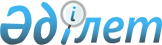 "2011-2013 жылдарға арналған аудандық бюджет туралы" аудандық мәслихаттың 2010 жылғы 20 желтоқсандағы N 237 шешіміне өзгерістер мен толықтыруды енгізу туралы
					
			Күшін жойған
			
			
		
					Солтүстік Қазақстан облысы Тайынша аудандық мәслихатының 2011 жылғы 25 шілдедегі N 273 шешімі. Солтүстік Қазақстан облысының Әділет департаментінде 2011 жылғы 5 тамызда N 13-11-214 тіркелді. Қолдану мерзімінің өтуіне байланысты күшін жойды (Солтүстік Қазақстан облысы Тайынша ауданы мәслихатының 2012 жылғы 16 қазандағы N 05-20-149 хаты)

      Ескерту. Қолдану мерзімінің өтуіне байланысты күшін жойды (Солтүстік Қазақстан облысы Тайынша ауданы мәслихатының 2012.10.16 N 05-20-149 хаты)      Қазақстан Республикасының 2008 жылғы 4 желтоқсандағы № 95-IY Бюджет кодексінің 109-бабына, «Қазақстан Республикасындағы жергілікті мемлекеттік басқару және өзін-өзі басқару туралы» Қазақстан Республикасының 2001 жылғы 23 қаңтардағы № 148 Заңының 6-бабы 1-тармағы 1) тармақшасына сәйкес аудандық мәслихат ШЕШТІ:



      1. «2011-2013 жылдарға арналған аудандық бюджет туралы» (Нормативтік құқықтық актілердің мемлекеттік тіркеу тізілімінде 2011 жылғы 21 қаңтарда тіркелген № 13-11-201, газеттерде жарияланған «Тайынша Таңы – 2011 жылғы 18 ақпан, «Тайыншинские вести» - 2011 жылғы 18 ақпан) аудандық мәслихаттың 2010 жылғы 20 желтоқсандағы № 237 шешіміне келесі өзгерістер мен толықтыру енгізілсін:

      1 тармақта:

      тармақша келесі редакцияда баяндалсын:

      «1) кірістер - 5722033 мың теңге, оның ішінде:

      салықтық түсімдер – 628 382 мың теңге;

      салықтық емес түсімдер – 3 279 мың теңге;

      негізгі капиталды сатудан түскен түсімдер – 26 882 мың теңге;

      трансферттер түсімдері – 5 062 490 мың теңге»;

      тармақша келесі редакцияда баяндалсын:

      «2) шығындар - 5 721 965,8 мың теңге».

      3) тармақша келесі редакцияда жазылсын:

      «3) таза бюджеттік кредит беру - 259 980 мың теңге

      оның ішінде:

      бюджеттік кредиттер – 260 276 мың теңге

      бюджеттік кредиттерді төлеу – 296 мың теңге»;

      4) тармақша келесі редакцияда баяндалсын:

      «4) қаржы активтерімен жасалатын операциялар бойынша сальдо – 5700,5 мың теңге;

      оның ішінде:

      қаржы активтерін сатып алу - 5700,5 мың теңге;

      мемлекеттік қаржы активтерін сатудан түсетін түсімдер – 0 мың теңге»;

      5 тармақта;

      «13000» цифры «1000» цифрымен ауыстырылсын;

      9 тармақта:

      3) тармақшада:

      «2205» цифры «21977» цифрымен ауыстырылсын;

      8), 9) тармақшалары жаңа редакцияда баяндалсын:

      «8) инженерлік коммуникациялық инфрақұрылымды дамытуға, жайғастыруға және (немесе) сатып алуға – 36 870 мың теңге»;

      «9) мемлекеттік коммуналдық тұрғын үй қорына тұрғын үй құрылысына және (немесе) сатып алуға- 222 322 мың теңге»;

      10 тармақта: 

      5) тармақшасында:

      «85068» цыфры «184705» цифрымен ауыстырылсын;

      келесі мазмұндағы 9) тармақшасымен толықтырылсын: 

      «9) электронды құжат айналымы жүйесін енгізуге – 905 мың теңге»;

      3) осы шешімге 1,2 қосымшалар көрсетілген шешімге 1, 5 қосымшаларға сәйкес жаңа редакцияда баяндалсын;



      2. Осы шешім 2011 жылғы 1 қаңтардан бастап қолданысқа енгізіледі.      Сессия төрағасы                            В. Червинский      Аудандық мәслихат хатшысы                  Н. Трифонов

Аудандық мәслихаттың 2011 жылғы

25 шілдедегі № 273 шешіміне

1-қосымшаАудандық мәслихаттың 2010 жылғы

20 желтоқсандағы № 237 шешіміне

1-қосымша 2011 жылға арналған Тайынша ауданының бюджеті

Аудандық мәслихаттың 2011 жылғы

25 шілдедегі № 273 шешіміне

2-қосымшаАудандық мәслихаттың 2010 жылғы

20 желтоқсандағы № 237 шешіміне

5-қосымша Аудандағы қала, аудандық маңызы бар қала, кент, ауыл (село), ауылдық (селолық) округтар әкімі аппаратының бюджеттік бағдарламаларының тізімікестенің жалғасыкестенің жалғасыкестенің жалғасы
					© 2012. Қазақстан Республикасы Әділет министрлігінің «Қазақстан Республикасының Заңнама және құқықтық ақпарат институты» ШЖҚ РМК
				са

натсы

ныпкіші

сы

ныпАтауысомасы

(мың

теңге)І. КІРІСТЕР57220331Салықтық түсімдер62838201Табыс салығы16942Жеке табыс салығы169403Әлеуметтік салық2811701Әлеуметтік салық28117004Меншікке салынатын салықтар2787931Мүлікке салынатын салықтар1939413Жер салығы155024Көлік құралдарына салынатын салық623505Бірыңғай жер салығы700005Тауарларға, жұмыстарға және қызметтер көрсетуге салынатын ішкі салықтар617452Акциздер132493Табиғи және басқа ресурстарды пайдаланғаны үшін түсетін түсім356774Кәсіпкерлік және кәсіби қызметті жүргізгені үшін алынатын алым125945Құмар ойын бизнесіне салынатын салық22508Заңдық мәнді іс-әрекеттерді жасағаны және (немесе) құжаттар бергені үшін оған уәкілеттігі бар мемлекеттік органдар немесе лауазымды адамдар алатын міндетті төлемдер49801Мемлекеттік баж49802Салықтық емес түсімдер327901Мемлекет меншігінен түсетін түсімдер13095Мемлекет меншігіндегі мүлікті жалға беруден түскен кірістер130906Басқа да салықтық емес түсімдер19701Басқа да салықтық емес түсімдер19703Негізгі капиталды сатудан түсетін түсімдер2788201Мемлекеттік мекемелерге бекітілген мемлекеттік мүлікті сату2581Мемлекеттік мекемелерге бекітілген мемлекеттік мүлікті сату25803Жерді және материалдық емес активтерді сату276241Жерді сату276082Материалсыз емес активтерді сату164Трансферттердің түсімі506249002Мемлекеттік басқарудың жоғары тұрған органдарынан түсетін трансферттер50624902Облыстық бюджеттен түсетін трансферттер5062490Функциялық топФункциялық топФункциялық топФункциялық топсомасы (мың теңге)бюджеттік бағд. әкімгерібюджеттік бағд. әкімгерібюджеттік бағд. әкімгерісомасы (мың теңге)бағдарламабағдарламасомасы (мың теңге)Атауысомасы (мың теңге)ІІ. Шығыстар5721965,801Жалпы сипаттағы мемлекеттік қызметтер242314112Аудан мәслихатының аппараты (облыстық маңызы бар қаланың)13862001Аудан мәслихатының қызметін қамтамасыз ету (облыстық маңызы бар қаланың) жөніндегі қызметтер13662003Мемлекеттік органдардың күрделі шығыстары200122Аудан әкімінің аппараты (облыстық маңызы бар қаланың)61034001Аудан (облыстық маңызы бар қала) әкімінің қызметін қамтамасыз ету жөніндегі қызметтер50795003Мемлекеттік органдардың күрделі шығыстары10239123Қаладағы аудан, аудандық маңызы бар қала, кент, ауыл (село), ауылдық (селолық) округ әкімі аппараты150363001Қаладағы аудан, аудандық маңызы бар қаланың, кент, ауыл (село), ауылдық (селолық) округ әкімінің қызметін қамтамасыз ету жөніндегі қызметтер150363459Ауданның экономика және қаржы бөлімі (облыстық маңызы бар қаланың)17055001Ауданның (облыстық маңызы бар қаланың) экономикалық саясатын, мемлекеттік жоспарлауды, аудандық бюджетті орындау және коммуналдық меншікті басқаруды қалыптастыру және дамыту бойынша мемлекеттік саясатты іске асыру жөніндегі қызметтер15423003Салық салу мақсатында мүлікті бағалауды жүргізу552004Біржолғы талондарды беру жөніндегі жұмысты және біржолғы талондарды іске асырудан сомаларды жинаудың толықтығын қамтамасыз етуді ұйымдастыру540010Коммуналдық меншікті жекешелендіруді ұйымдастыру300015Мемлекеттік органдардың күрделі шығыстары24002Қорғаныс8571122Аудан әкімінің аппараты (облыстық маңызы бар қаланың)8571005Жалпыға бірдей әскери міндетті атқару шеңберіндегі іс-шаралар8071006Аудан (облыстық маңызы бар қала) ауқымындағы төтенше жағдайлардың алдын алу және оларды жою500007Аудандық (қалалық) ауқымдағы дала өрттерінің, сондай-ақ мемлекеттік өртке қарсы қызмет органдары құрылмаған елдi мекендерде өрттердің алдын алу және оларды сөндіру жөніндегі іс-шаралар03Қоғамдық тәртіп, қауіпсіздік, құқықтық, сот, қылмыстық атқару қызметі7241458Ауданның тұрғын үй коммуналдық шаруашылық, жолаушылар көлігі және автомобиль жолдары бөлімі (облыстық маңызы бар қаланың)7241021Елді мекендерде жол жүру қозғалысының қауіпсіздігін қамтамасыз ету724104Білім2315865471Ауданның білім, дене шынықтыру және спорт бөлімі (облыстық маңызы бар қаланың)2315865003Мектепке дейінгі тәрбие беретін және оқытатын ұйымдардың қызметін қамтамасыз ету68149004Жалпы білім2167998005Балалар мен жасөспірімдерге қосымша білім15847008Ауданның (облыстық маңызы бар қаланың) білім мемлекеттік мекемелері жүйесін ақпараттандыру7811009Ауданның (облыстық маңызы бар қаланың) білім мемлекеттік ұйымдарына оқулықтар, оқу-әдістемелік кешендер сатып алу және жеткізіп беру17084010Аудан (қала) ауқымында мектептік олимпиадалар, мектептен тыс іс-шаралар өткізу231020Ата-ананың қамқорлығынсыз қалған баланы (балалар) және жетім баланы (жетім балалар) ұстауға қамқоршыға (қамқоршыларға) ай сайынғы ақша қаражаты төлемі14515023Үйде оқитын мүгедек балаларды жабдықтармен, бағдарламалармен қамтамасыз ету4928025Мектеп мұғалімдеріне және мектепке дейінгі білім ұйымдарының тәрбиешілеріне біліктілік санаттары үшін үстеме ақы көлемін ұлғайту1930206Әлеуметтік көмек және әлеуметтік қамсыздандыру215918451Ауданның жұмыспен қамту және әлеуметтік бағдарламалар бөлімі (облыстық маңызы бар қаланың)215918001Жергілікті деңгейде халық үшін әлеуметтік бағдарламаларды жұмыспен қамтуды қамтамасыз етуді іске асыру саласындағы мемлекеттік саясатты іске асыру жөніндегі қызметтер 19875002Жұмыспен қамту бағдарламасы31917004Ауылдық жерлерде тұратын денсаулық сақтау, білім беру, әлеуметтік қамтамасыз ету, мәдениет және спорт мамандарына отын сатып алуға Қазақстан Республикасының заңнамасына сәйкес әлеуметтік көмек көрсету4188005Мемлекеттік атаулы әлеуметтік көмек18600006Тұрғын үй көмегі3210007Жергілікті өкілетті органдардың шешімі бойынша азаматтардың жекелеген топтарына әлеуметтік көмек62721010Үйде тәрбиеленетін және оқитын мүгедек балаларды материалды қамтамасыз ету982011Жәрдемақыларды есептеу, төлеу мен жеткізу және басқа да әлеуметтік төлемдер бойынша қызметтерді төлеу740014Мұқтаж азаматтарға үйде әлеуметтік көмек көрсету35050016Жасы 18-ге толмаған балаларға мемлекеттік жәрдемақы19600017Мүгедектерді оңалту арнайы бағдарламасына сәйкес мұқтаж мүгедектерді арнайы міндетті гигиеналық заттармен, ыммен сөйлесу мамандарының қызметімен, жеке көмекшілермен қамтамасыз ету8172021Мемлекеттік органдардың күрделі шығыстары998023Жұмыспен қамту орталықтарының қызметін қамтамасыз ету986507Тұрғын үй-коммуналдық шаруашылық2193168,5123Қаладағы аудан, аудандық маңызы бар қала, кент, ауыл (село), ауылдық (селолық) округ әкімі аппараты51146008Елді мекендерде көшелерді жарықтандыру20972009Елді мекендерде санитарияны қамтамасыз ету9105011Елді мекендерді абаттандыру және көгалдандыру20969014Елді мекендерді сумен жабдықтауды ұйымдастыру100458Ауданның тұрғын үй коммуналдық шаруашылық, жолаушылар көлігі және автомобиль жолдары бөлімі (облыстық маңызы бар қаланың)1773202004Азаматтардың жекелеген санаттарын тұрғын үймен қамтамасыз ету40017Жерлеу орындарын күтіп ұстау және туысы жоқтарды жерлеу404026Аудандардың (облыстық маңызы бар қаланың) коммуналдық меншігіндегі жылу жүйелерін пайдалануды ұйымдастыру7999028Коммуналдық шаруашылықты дамыту4149029Сумен жабдықтау жүйесін дамыту1760610467Ауданның құрылыс бөлімі (облыстық маңызы бар қаланың)368820,5003Мемлекеттік коммуналдық тұрғын үй қорына тұрғын үй құрылысы және (немесе) сатып алу254476004Инженерлік-коммуникациялық инфрақұрылымды дамыту, жайластыру және (немесе) сатып алу 36870006Сумен жабдықтау жүйесін дамыту674,5007Қалалар мен елді мекендерді көркейтуді дамыту2400022Жұмыспен қамту 2020 Бағдарламасы аясында инженерлік-коммуникациялық инфрақұрылымды дамытуға 7440008Мәдениет, спорт, туризм және ақпараттық кеңістік219101123Қаладағы аудан, аудандық маңызы бар қала, кент, ауыл (село), ауылдық (селолық) округ әкімі аппараты43482006Жергілікті деңгейде мәдени-демалыс жұмысын қолдау43482455 Ауданның мәдениет және тілдерді дамыту бөлімі (облыстық маңызы бар қаланың)77180001Жергілікті деңгейде тілдерді және мәдениетті дамыту саласындағы мемлекеттік саясатты іске асыру жөніндегі қызметтер6645003Мәдени-демалыс жұмысын қолдау14778006Аудандық (қалалық) кітапханалардың жұмыс істеуі54989007Мемлекеттік тілді және Қазақстан халқының басқа да тілдерін дамыту648010Мемлекеттік органдардың күрделі шығыстары120456Ауданның ішкі саясат бөлімі (облыстық маңызы бар қаланың)18254001Жергілікті деңгейде ақпарат, мемлекеттілікті нығайту және азаматтардың әлеуметтік сенімділігін қалыптастыру саласында мемлекеттік саясатты іске асыру жөніндегі қызметтер5465002Бұқаралық ақпарат құралдары арқылы жергілікті деңгейде мемлекеттік ақпарат саясатын жүргізу12789467Ауданның құрылыс бөлімі (облыстық маңызы бар қаланың)77500011Мәдениет объектілерін дамыту77500471Ауданның білім, дене шынықтыру және спорт бөлімі (облыстық маңызы бар қаланың)2685014Аудан деңгейінде спорттық жарыстар өткізу (облыстық маңызы бар қаланың)212015Облыстық спорттық жарыстарға спорттың әр түрінен ауданның жиынтық командасын дайындау және оған қатысу (облыстық маңызы бар қаланың)247310Ауыл, су, орман, балық шаруашылығы, ерекше қорғалатын табиғи аумақтар, қоршаған ортаны және жануарлар дүниесін қорғау, жер қатынастары452492,5463Ауданның жер қатынастары бөлімі (облыстық маңызы бар қаланың)10318001Аудан (облыстық маңызы бар қала) аумағында жер қатынастарын реттеу саласындағы мемлекеттік саясатты іске асыру жөніндегі қызметтер8518007Мемлекеттік органдардың күрделі шығыстары1800467Ауданның құрылыс бөлімі (облыстық маңызы бар қаланың)400696,5012Су шаруашылығы объектілерін дамыту400696,5474Ауданның ауыл шаруашылығы және ветеринария бөлімі (облыстық маңызы бар қаланың)41478001Жергілікті деңгейде ауыл шаруашылығы және ветеринария саласындағы мемлекеттік саясатты іске асыру жөніндегі қызметтер13596006Ауру малдарды санитарлық союды ұйымдастыру400007Қаңғырған иттер мен мысықтарды ұстауды және жоюды ұйымдастыру510013Эпизоотияға қарсы іс-шаралар жүргізу22694099Республикалық бюджеттен түскен нысаналы трансферттер есебінен селолық елді мекендердің әлеуметтік аумағының мамандарын әлеуметтік қолдау іс-шараларын жүзеге асыру427811Өнеркәсіп, сәулет, қала құрылысы және құрылыс қызметі6562467Ауданның құрылыс бөлімі (облыстық маңызы бар қаланың)6562001Жергілікті деңгейде құрылыс саласындағы мемлекеттік саясатты іске асыру жөніндегі қызметтер6432017Мемлекеттік органдардың күрделі шығыстары13012Көлік және коммуникациялар12000123Қаладағы аудан, аудандық маңызы бар қала, кент, ауыл (село), ауылдық (селолық) округ әкімі аппараты10000013Қаладағы аудан, аудандық маңызы бар қала, кент, ауыл (село), ауылдық (селолық) округтарда автомобиль жолдарының жұмыс істеуін қамтамасыз ету10000458Ауданның тұрғын үй коммуналдық шаруашылық, жолаушылар көлігі және автомобиль жолдары бөлімі (облыстық маңызы бар қаланың)2000023Автомобиль жолдарының жұмыс істеуін қамтамасыз ету1000024Селолар ішінде(қалалар ішінде) аудандар ішінде қоғамдық жолаушылар тасымалдауды ұйымдастыру100013Басқалар40418451Ауданның жұмыспен қамту және әлеуметтік бағдарламалар бөлімі (облыстық маңызы бар қаланың)11856022"Жол картасы бизнесі - 2020" бағдарламасы аясында жеке кәсіпкерлікті қолдау11856458Ауданның тұрғын үй коммуналдық шаруашылық, жолаушылар көлігі және автомобиль жолдары бөлімі (облыстық маңызы бар қаланың)8319001Жергілікті деңгейде тұрғын үй-коммуналдық шаруашылығы, жолаушылар көлігі және автомобиль жолдары саласындағы мемлекеттік саясатты іске асыру жөніндегі қызметтер8319459Ауданның экономика және қаржы бөлімі (облыстық маңызы бар қаланың)1000012Ауданның (облыстық маңызы бар қаланың) жергілікті атқарушы органының резерві1000469Ауданның (облыстық маңызы бар қаланың) кәсіпкерлік бөлімі6070001Жергілікті деңгейде кәсіпкерлік пен өнеркәсіпті дамыту саласындағы мемлекеттік саясатты іске асыру жөніндегі қызметтер6070471Ауданның білім, дене шынықтыру және спорт бөлімі (облыстық маңызы бар қаланың)13173001Білім, дене шынықтыру және спорт бөлімінің жұмысын қамтамасыз ету жөніндегі қызметтер1317315Трансферттер8314,8459Ауданның экономика және қаржы бөлімі (облыстық маңызы бар қаланың)8314,8006Пайдаланылмаған (толық пайдаланылмаған) нысаналы трансферттерді қайтару8314,8IІІ. Таза бюджеттік кредиттеу259980бюджеттік кредиттеу26027607Тұрғын-үй коммуналдық шаруашылық230900467Ауданның құрылыс бөлімі (облыстық маңызы бар қаланың)230900019Тұрғын үй құрылысы23090010Ауыл, су, орман, балық шаруашылығы, ерекше қорғалатын табиғи аумақтар, қоршаған ортаны және жануарлар дүниесін қорғау, жер қатынастары29376474Ауданның ауыл шаруашылығы және ветеринария бөлімі (облыстық маңызы бар қаланың)29376009Ауылдық елді мекендердің әлеуметтік саласының мамандарын әлеуметтік қолдау шараларын іске асыру үшін берілетін бюджеттік кредиттер29376са

натсы

ныпкі

ші

сы

ныпАтауысомасы (мың теңге)5бюджеттік кредиттерді төлеу29601бюджеттік кредиттерді төлеу2961Мемлекеттік бюджеттен берілген бюджеттік кредиттерді төлеу296Функциялық топФункциялық топФункциялық топФункциялық топсомасы (мың теңге)бюджеттік бағд. әкімгерібюджеттік бағд. әкімгерібюджеттік бағд. әкімгерісомасы (мың теңге)бағдарламабағдарламасомасы (мың теңге)Атауысомасы (мың теңге)IV. Қаржы активтерімен жасалатын операциялар бойынша сальдо5700,5қаржылық активтер сатып алу5700,513Басқалар5700,5459Ауданның экономика және қаржы бөлімі (облыстық маңызы бар қаланың)5700,5014Заңды тұлғалардың жарғылық қорының қалыптасуы немесе ұлғаюы5700,5са

натсы

ныпкі

ші

сы

ныпАтауысомасы (мың теңге)6Мемлекеттің қаржылық активтерін сатудан түскен түсім001мемлекеттің қаржылық активтерін сатудан түскен түсім01мемлекеттің қаржылық активтерін ел ішінде сатудан түскен түсімV. Бюджет тапшылығы (профицит)-265613,3VI. Бюджет тапшылығын қаржыландыру (профицитін пайдалану)-265613,37Займдардың түсімі25477601Мемлекеттік ішкі займдар2547762Займ келісімдері254776функц. топфункц. топфункц. топфункц. топсомасы (мың теңге)бюджет бағд әкімшісібюджет бағд әкімшісібюджет бағд әкімшісісомасы (мың теңге)бағдарламабағдарламасомасы (мың теңге)атауысомасы (мың теңге)16Займдарды өтеу296459Ауданның экономика және қаржы бөлімі (облыстық маңызы бар қаланың)296005Жоғары тұрған бюджеттің алдында жергілікті атқарушы органның қарызын өтеу296са

натсы

ныпкі

ші

сы

ныпатауысомасы (мың теңге)8Бюджеттік қаражаттың пайдаланатын қалдығы11133,301бюджеттік қаражаттың қалдығы11133,31бюджеттік қаражаттың еркін қалдығы11133,3функциялық топфункциялық топфункциялық топфункциялық топБарлығыбағдарлама әкімгерібағдарлама әкімгерібағдарлама әкімгеріБарлығыбағдарламабағдарламаБарлығыАтауыБарлығы123АВ1Жалпы сипаттағы мемлекеттік қызметтер150363,0123Қаладағы аудан әкімінің аппараты, аудандық маңызы бар қала, кент, ауыл (село), ауылдық(селолық) округі әкімінің аппараты150363,0001Қаладағы аудан әкімінің аппараты, аудандық маңызы бар қала, кент, ауыл (село), ауылдық(селолық) округі әкімінің аппаратының қызметін қамтамасыз ету150363,07Тұрғын-үй коммуналдық шаруашылық51146123Қаладағы аудан әкімінің аппараты, аудандық маңызы бар қала, кент, ауыл (село) ауылдық (селолық) округі әкімінің аппарат51146008Елді мекендердің көшелерін жарықтау20972009Елді мекендердің санитариясын қамтамасыз ету9105011Елді мекендерді абаттандыру және көгалдандыру20969014Елді мекендерді сумен жабдықтауды ұйымдастыру1008Мәдениет, спорт, туризм және ақпараттық кеңістік43482123Аудандағы қала, аудандық маңызы бар қала, кент, ауыл (село), ауылдық (селолық) округтар әкімінің аппараты43482006Жергілікті деңгейде мәдени-демалыс жұмысын қолдау4348212Көлік және коммуникациялар10000123Қаладағы аудан әкімі аппараты, аудандық маңызы бар қала, кент, ауыл (село), ауылдық (селолық) округі әкімі аппараты10000013Аудандағы қала, аудандық маңызы бар қала, кент, ауыл (село), ауылдық (селолық) округтарда автомобиль жолдарының жұмыс істеуін қамтамасыз ету10000оның ішінде:оның ішінде:оның ішінде:оның ішінде:оның ішінде:оның ішінде:оның ішінде:Солтүс

тік Қа

зақстан

облысы

Тайынша

ауданы

Тайынша

қ. әкі

мінің аппара

тыММ "Абай

селолық

округі

әкімінің аппараты

"ММ "Ала

бота се

лолық

округі

әкімі

нің ап

параты"ММ "Аман

дық село

лық окру

гі әкімі

нің аппа

раты"ММ "Боль

шеизюм

селолық

округі

әкімінің

аппара

ты"ММ "До

нецкое

селолық

округі

әкімі

нің ап

параты"ММ "Дра

гомировка

селолық

округ әкі

мінің аппараты"127587476,780216932,1693570596319127587476,780216932,1693570596319127587476,780216932,16935705963193884333241846039626861038843332418460396268610121942573433853211935357105195447575757575750514,0912,0608,0706,0779,01966,10514,0912,0608,0706,0779,01966,15149126087067791966,100000000ММ "Зеле

ногай

селолық

округ

әкімінің

аппара

ты"ММ "Кел

леровка

селолық

округі

әкімінің

аппара

ты"ММ "Ки

ров се

лолық

округі

әкімі

нің

аппара

ты"ММ "Крас

нокамен

ка село

лық ок

руг әкі

мінің ап

параты"ММ "Крас

нополян

селолық

округі

әкімінің

аппара

ты"ММ "Ле

товоч

ное се

лолық

округі

әкімі

нің ап

параты"ММ "Миро

новка

селолық

округі

әкімінің

аппараты"66009179,479796577,372046633,5555366009179,479796577,372046633,5555366009179,479796577,372046633,5555343977034353916103964934397703435391610396493364695268364535321418100075757575757575100501,07320,95361,02697,73384,55863,71780,4501,07320,95361,02697,73384,55863,71780,45017320,953612697,73384,55863,71780,40000000ММ "Ро

щинск

селолық

округі

әкімі

нің ап

параты"ММ "Тең

дік село

лық окру

гі әкімі

нің аппа

раты"ММ "Тихо

океан

селолық

округі

әкімінің

аппараты"ММ "Чер

мошнян

селолық

округі

әкімінің

аппара

ты"ММ "Солтүс

тік Қазақ

стан облы

сы Тайынша

ауданы

Чкалов

селолық

округі

әкімінің

аппараты"ММ "Яснопо

лян селолық

округі

әкімінің

аппараты"7208,5693266706727,49898,177007208,5693266706727,49898,177007208,5693266706727,49898,177005033863326101681171750338633261016811717428311257535160664210007575757575751184,01668,3754,03884,42257,01340,01184,01668,3754,03884,42257,01340,011841668,37543884,42257134000001000001000010000